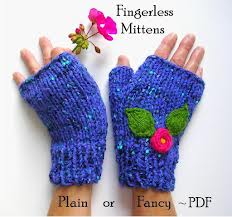 plain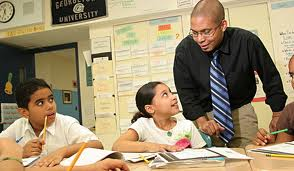 teach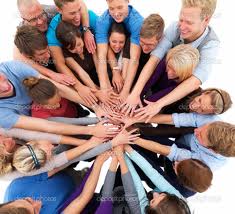 together